KATA PENGANTAR
Dengan mengucap syukur Alhamdulillah atas kehadirat Allah SWT, akhirnya
laporan analisis hasil monev akhir semester 116 Universitas Negeri Jakarta dapat
terselesaikan. Laporan ini diharapkan dapat menjadi gambaran persepsi guna
peningkatan kedepannya untuk kualitas secara menyeluruh di Universitas Negeri
Jakarta.Tuntutan akan peningkatan kualitas kinerja sangat penting dalam lingkungan
UNJ. Untuk itulah perlu dilakukan pengukuran terhadap elemen terkait yang ada di
Universitas Negeri Jakarta. Dengan melakukan survei ini maka pihak yang terlibat
dapat mengetahui hasil monev akhir semester 116 sehingga dapat dilakukan
peningkatan kedepannya kedepan.Akhir kata kami mengucapkan terimakasih atas bantuan dan dukungan
barbagai pihak hingga laporan ini terselesaikan. Mohon maaf atas kelemahan dan
kekurangan laporan ini yang masih jauh dari sempurna, serta pihak-pihak yang tidak
berkenan dengan hasil ini. Mohon saran dan masukan, agar kedepan laporan hasil
kepuasan ini dapat lebih baik dan memberikan kontribusi untuk perbaikan kinerja
seluruh elemen di Universitas Negeri Jakarta.Mengetahui,
      Koordinator Gugus Penjaminan MutuFakultas Ekonomi UNJ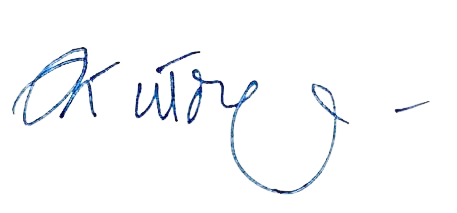    Dr. Umi Widyastuti, SE, M.E                                                NIP 197612112000122001DAFTAR ISIBAB I
PENDAHULUANLatar BelakangKegiatan monitoring dan evaluasi ini adalah kegiatan rutin yang dilaksanakan Satuan Penjaminan Mutu dengan tujuan untuk memastikan kegiatan pembelajaran yang dilaksanakan oleh dosen telah dilaksanakan dengan baik sesuai dengan rencana, tujuan, dan standar atau target yang telah ditetapkan. Dengan adanya kegiatan monev awal perkuliahan ini dapat diketahui persepsi mahasiswa terhadap dosen UNJ dalam melaksanakan pembelajaran dan selanjutnya dapat pula dicarikan alternatif pemecahan masalah jika terdapat permasalahan.Pelaksanaan monev pembelajaran akhir semester 116 ini dilaksanakan secara online, yaitu diintegrasikan ke dalam google form Satuan Penjaminan Mutu di dalam UNJ. Untuk dapat mengisi monev ini, mahasiswa masuk kedalam gform SPM. Setelah itu mahasiswa mengisi format monev yang sudah di berikan untuk memberikan tanggapan kepada dosen. Pertanyaan dalam monev awal perkuliahan ini berhubungan dengan RPS, dan Platform Pembelajaran Jarak Jauh yang digunakan.Dari kegiatan monev akhir semester 116 ini diharapkan dapat diketahui gambaran proses pembelajaran berjalan dengan baik, proses pembelajaran yang baik merupakan salah satu indikator keberhasilan proses pendidikan dalam intitusi pendidikan tersebut.Pelakasanaan Monev Akhir Semester 116Pelaksanaan monev akhir semester 116 Universitas Negeri Jakarta 2021/2022 ini adalah pelaksanaan monev tingkat universitas, pelaksanaan monev akhir ini dilaksanakan pada minggu ke 13 sampai minggu ke 16 perkuliahan sebagaimana Gambar 1.1Gambar 1.1 Tahap pelaksanaan monev akhir semester 116 di Universitas Negeri JakartaPelaksanaan monev akhir semester 116 di Universitas Negeri Jakarta tahun 2022 ini di tujukan kepada dosen. Pada monev akhir semester 116 ini diharapkan dapat mengetahui hasil sejauh mana pembelajaran itu berjalan dengan baik.TujuanPelaksanaan kegiatan monitoring dan evaluasi akhir pada semester 116 ini bertujuan untuk:Mengetahui pengisisan data responden PJ (Penanggung Jawab Kelas)Jumlah mahasiswa yang hadir PJJ akhir semester 116Mengetahui persentase rata-rata penggunaan platform pembelajaran jarak jauh dalam pembelajaran akhir semester 116Luaran (Output)Luaran dari kegiatan ini adalah sebagai berikut.Data responden PJ KelasTersedianya data persentase rata-rata penggunaan platform pembelajaran
jarak jauh dalam pembelajaran akhir semester 116Laporan hasil monev perkuliahan akhir semester 116.
BAB II
PEMBAHASAN HASIL MONEV AKHIR SEMESTER 116Pengisian Responden Penanggung Jawab (PJ)Berdasarkan tabel di atas, jumlah pengisian responden penanggung jawab (PJ) dalam mengisi survey dari minggu ke 13 – minggu ke 16 yakni tertinggi oleh Fakultas Ilmu Pendidikan dan terendah oleh Fakultas Ilmu Olahrga.Fakultas EkonomiBerdasarkan tabel di atas, jumlah pengisian responden penanggung jawab (PJ) dalam mengisi survey dari minggu ke 13 – minggu ke 16 pada fakultas ekonomi yakni 680.Jenjang MahasiswaJumlah Mahasiswa Yang Hadir Dalam Perkuliahan Akhir Semester 116Berdasarkan tabel di atas, jumlah mahasiswa yang hadir dari minggu ke 13 –
minggu ke 16 pada fakultas ekonomi yakni 17891 orang.Rata-Rata Penggunaan Platform Pembelajaran Fakultas Ekonomi(DIII) AkuntansiGambar 2.1 Persentase Platform PJJ DIII Akuntansi(DIII) Manajemen PemasaranGambar 2.2 Persentase Platform PJJ DIII Manajemen Pemasaran(DIII) SekretariGambar 2.3 Persentase Platform PJJ DIII Sekretari(S1) Akuntasi Gambar 2.4 Persentase Platform PJJ S1 Akuntansi  (S1) Bisnis DigitalGambar 2.5 Persentase Platform PJJ S1 Bisnis Digital(S1) ManajemenGambar 2.6 Persentase Platform PJJ S1 Manajemen(S1) Pendidikan Administrasi PerkantoranGambar 2.7 Persentase Platform PJJ S1 Pendidikan Administrasi Perkantoran(S1) Pendidikan EkonomiGambar 2.8 Persentase Platform PJJ S1 Pendidikan Ekonomi(S1) Pendidikan Tata Niaga (Pendidikan Bisnis)Gambar 2.9 Persentase Platform PJJ S1 Pendidikan Tata Niaga (Pendidikan Bisnis)(S2) ManajemenGambar 2.10 Persentase Platform PJJ S2 ManajemenRata-Rata Persentasi Platform Pembelajaran Fakultas EkonomiGambar 2.11 Persentase Platform PJJ Fakultas EkonomiDari gambar 2.11, dapat dilihat bahwa persentase terkait rata-rata platform PJJ yang digunakan di Fakultas Ekonomi. Berdasarkan data di atas dapat diketahui bahwa 8 platform yang paling sering digunakan oleh fakultas ekonomi yaitu 1) Zoom Meeting Cloud (44%), 2) WhatsApp Group (25%), 3) Google Classroom (14%), 4) LMS UNJ (5%), 5) Microsoft Teams (3%), 6) Google Form (2%), 7) LMS Fakultas (1%), dan 8) E-Artikel/Ebook (1%).BAB III
PENUTUP
KesimpulanAdapun kesimpulan yang bisa diambil dari pelaksanaan kegiatan monitoring dan evaluasi perkuliahan akhir semester 116 sebagai berikut.Data pengisisan responden penanggung jawabBerdasarkan tabel di atas, jumlah pengisian responden penanggung jawab (PJ) dalam mengisi survey dari minggu ke 13 – minggu ke 16 yakni tertinggi oleh Fakultas Ilmu Pendidikan dan terendah oleh Fakultas Ilmu Olahrga.Jenjang Mahasiswa Fakultas EkonomiJumlah mahasiswa yang hadir dari minggu ke 13 – minggu ke 16 pada Fakultas Ekonomi yakni 17891 orang.Dari gambar 2.11, dapat dilihat bahwa persentase terkait rata-rata platform PJJ yang digunakan di Fakultas Ekonomi. Berdasarkan data di atas dapat diketahui bahwa 8 platform yang paling sering digunakan oleh fakultas ekonomi yaitu 1) Zoom Meeting Cloud (44%), 2) WhatsApp Group (25%), 3) Google Classroom (14%), 4) LMS UNJ (5%), 5) Microsoft Teams (3%), 6) Google Form (2%), 7) LMS Fakultas (1%), dan 8) E-Artikel/Ebook (1%).RekomendasiPenggunaan platform PJJ perlu digunakan dengan efektif dan mampu menciptakan keaktifan dari kedua belah pihak, antara dosen dan mahasiswa. Selain itu platform PJJ milik UNJ seperti Learning Management System (LMS) perlu dievaluasi kelemahan dan kelebihannya, kemudian disosialisasikan cara penggunaannya sehingga platform PJJ milik UNJ dapat terasa kebermanfaatannya di lingkungan UNJ, serta menjadi platform yang diminati oleh dosen dan mahasiswa khususnya di lingkungan UNJ.FakultasJumlah Fakultas Bahasa dan Seni919Fakultas Ekonomi680Fakultas Ilmu Olahraga40Fakultas Ilmu Pendidikan1245Fakultas Ilmu Sosial819Fakultas Matematika dan Ilmu Pengetahuan Alam781Fakultas Pendidikan Psikologi249Fakultas Teknik1228Pascasarjana80Grand Total6041FakultasCount of FakultasFakultas Ekonomi680(DIII) AkuntansiMinggu ke-13Minggu ke-14Minggu ke-15Minggu ke-16(DIII) Manajemen PemasaranMinggu ke-13Minggu ke-14Minggu ke-15Minggu ke-161110127111059(DIII) SekretariMinggu ke-13Minggu ke-14Minggu ke-15Minggu ke-16(S1) AkuntansiMinggu ke-13Minggu ke-14Minggu ke-15Minggu ke-16(S1) Bisnis DigitalMinggu ke-13Minggu ke-14Minggu ke-15Minggu ke-16(S1) ManajemenMinggu ke-13Minggu ke-14Minggu ke-15Minggu ke-16(S1) Pendidikan Administrasi PerkantoranMinggu ke-13Minggu ke-14Minggu ke-15Minggu ke-16(S1) Pendidikan EkonomiMinggu ke-13Minggu ke-14Minggu ke-15Minggu ke-16(S1) Pendidikan Tata Niaga (Pendidikan Bisnis)Minggu ke-13Minggu ke-14Minggu ke-15Minggu ke-161011121133312230332019191430272021283829315515171225(S2) ManajemenMinggu ke-13Minggu ke-14Minggu ke-15Minggu ke-16115516Grand Total680DATA RESPONDEN PER JENJANGJenjangJenjangJenjangFakultasDIIIS1S2Grand TotalFakultas Ekonomi11952437680Grand Total11952437680FakultasCount of FakultasFakultas Ekonomi17891(DIII) AkuntansiMinggu ke-13Minggu ke-14Minggu ke-15Minggu ke-16(DIII) Manajemen PemasaranMinggu ke-13Minggu ke-14Minggu ke-15Minggu ke-1625422318938336300120169(DIII) SekretariMinggu ke-13Minggu ke-14Minggu ke-15Minggu ke-16(S1) AkuntansiMinggu ke-13Minggu ke-14Minggu ke-15Minggu ke-16(S1) Bisnis DigitalMinggu ke-13Minggu ke-14Minggu ke-15Minggu ke-16(S1) ManajemenMinggu ke-13Minggu ke-14Minggu ke-15Minggu ke-16(S1) Pendidikan Administrasi PerkantoranMinggu ke-13Minggu ke-14Minggu ke-15Minggu ke-16(S1) Pendidikan EkonomiMinggu ke-13Minggu ke-14Minggu ke-15Minggu ke-16(S1) Pendidikan Tata Niaga (Pendidikan Bisnis)Minggu ke-13Minggu ke-14Minggu ke-15Minggu ke-162312722478712258996085411321328506145493214791030738705615133310009721077540569421626(S2) ManajemenMinggu ke-13Minggu ke-14Minggu ke-15Minggu ke-16243825127Grand Total17891FakultasJumlah Fakultas Bahasa dan Seni919Fakultas Ekonomi680Fakultas Ilmu Olahraga40Fakultas Ilmu Pendidikan1245Fakultas Ilmu Sosial819Fakultas Matematika dan Ilmu Pengetahuan Alam781Fakultas Pendidikan Psikologi249Fakultas Teknik1228Pascasarjana80Grand Total6041DATA RESPONDEN PER JENJANGJenjangJenjangJenjangFakultasDIIIS1S2Grand TotalFakultas Ekonomi11952437680Grand Total11952437680